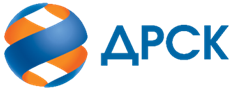 Акционерное Общество«Дальневосточная распределительная сетевая компания»ПРОТОКОЛ № 143/УР-Рзаседания Закупочной комиссии по конкурсу в электронной форме, участниками которого могут быть только субъекты малого и среднего предпринимательства на право заключения договора на выполнение работ «Установка птицезащитных устройств и замена изоляторов на ВЛ 110 кВ и ВЛ 35 кВ СП "ЦЭС"» (лот № 2101-РЕМ ПРОД-2021-ДРСК)СПОСОБ И ПРЕДМЕТ ЗАКУПКИ: конкурс в электронной форме, участниками которого могут быть только субъекты малого и среднего предпринимательства на право заключения договора «Установка птицезащитных устройств и замена изоляторов на ВЛ 110 кВ и ВЛ 35 кВ СП "ЦЭС"», Лот № 2101-РЕМ ПРОД-2021-ДРСК    КОЛИЧЕСТВО ПОДАННЫХ ЗАЯВОК НА УЧАСТИЕ В ЗАКУПКЕ: 6 (шесть) заявок.КОЛИЧЕСТВО ОТКЛОНЕННЫХ ЗАЯВОК: 0 (ноль) заявок.ВОПРОСЫ, ВЫНОСИМЫЕ НА РАССМОТРЕНИЕ ЗАКУПОЧНОЙ КОМИССИИ: О рассмотрении результатов оценки первых частей заявок О признании заявок соответствующими условиям Документации о закупке по результатам рассмотрения первых частей заявокРЕШИЛИ:По вопросу № 1Признать объем полученной информации достаточным для принятия решения.Принять к рассмотрению первые части заявок следующих участников:По вопросу № 2Признать первые части заявок следующих Участников:504992505000508190508430508524508958удовлетворяющими по существу условиям Документации о закупке и принять их к дальнейшему рассмотрению. Заявки участников допускаются к участию в процедуре переторжке, проводимой в заочной форме и назначенной на 23.11.2020 г.Секретарь Закупочной комиссии 1 уровня  		                                        О.В.Коваленког. Благовещенск«20» ноября 2020№п/пДата и время регистрации заявкиНаименование, адрес и ИНН Участника и/или его идентификационный номер109.11.2020 10:15:05504992209.11.2020 11:59:5750500012.11.2020 08:24:1250819012.11.2020 12:42:1750843013.11.2020 01:37:4050852413.11.2020 03:18:30508958№п/пДата и время регистрации заявкиНаименование, адрес и ИНН Участника и/или его идентификационный номер109.11.2020 10:15:05504992209.11.2020 11:59:5750500012.11.2020 08:24:1250819012.11.2020 12:42:1750843013.11.2020 01:37:4050852413.11.2020 03:18:30508958